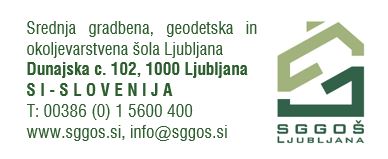 OBVESTILO Obveščamo Vas, da se bodo dijaki v šolskem letu 2020/21 udeleževali različnih dejavnosti na terenu (ogledi, ekskurzije, terenske vaje). Dejavnosti so del programa. Prevozi bodo organizirani z javnimi prevoznimi sredstvi.Izjava velja za vsa leta šolanja v tem izobraževalnem programu.								Gvido Jager, ravnatelj--------------------------------------------------------------------------------------------------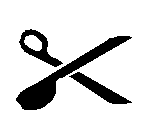 SOGLASJESoglašam z udeležbo mojega otroka _______________________________________, dijaka programa ________________________________________ na organiziranih dejavnostih šole.Strinjam se, da velja soglasje za vsa leta šolanja v tem izobraževalnem programu.Ljubljana, _________________			_____________________________